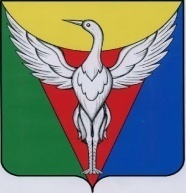 СОВЕТ ДЕПУТАТОВ  КРУТОЯРСКОГО  СЕЛЬСКОГО ПОСЕЛЕНИЯОКТЯБРЬСКОГО МУНИЦИПАЛЬНОГО РАЙОНА ЧЕЛЯБИНСКОЙ ОБЛАСТИР Е Ш Е Н И Еот 16.06.2020 г.                            № 153                                     п. Крутоярский		Руководствуясь статьей  10 Федерального закона от 12.06.2002 № 67-ФЗ "Об основных гарантиях избирательных прав и права на участие в референдуме граждан Российской Федерации", статьей 10 закона Челябинской области от 10 июля 2006 года№ 36-ЗО «О муниципальных выборах в Челябинской области», статьей 8 Устава Крутоярского сельского поселения Совет депутатов Крутоярского сельского поселенияРЕШАЕТ:1. Назначить выборы депутатов Совета депутатов Крутоярского сельского поселения 6 созыва по десяти одномандатным избирательным округам, включающим всю территорию Крутоярского сельского поселения, на 13сентября 2020 года.2. Опубликовать настоящее Решение в районной газете «Октябрьская искра».3. Копию настоящего Решения направить в ТИК Октябрьского района                       (с полномочиями избирательной комиссии Крутоярского сельского поселения).Глава Крутоярскогосельского поселения	                                                        А.Л. КолывановПредседатель Совета депутатов	С.П. ЧуринаО назначении выборов депутатов Совета депутатов Крутоярского сельского поселения  6 созыва